اختبار رياضيات2-3(مسارات/عام) الفصل الدراسي الثالثالاسم الرباعي: ...........................................                                                الصف:..............السؤال الأول: اختاري الإجابة الصحيحة في كل ما يلي: (إجابة صحيحة واحدة)تحسين خمس درجات:السؤال الثاني:أُلقيت قطعة نقد مرة واحدة، ثم رمي مكعب مرقم مرة واحدة أيضاً. مثّل فضاء العيّنة لهذه التجربة باستعمال القائمة المنظمة أو الجدول أو الرسم الشجري...........................................................................................................................................................................................................................................................................................................................................................................................................................................................................................................................................................................................................................................................................................................................................................................................................................................................................................في وعاء  بطاقة،  بطاقة منها فقط حمراء، إذا سحبت بطاقة واحدة من الوعاء عشوائياً، فما احتمال ألا تكون حمراء؟.............................................................................................................................................................................................................................................................................................................................................................................................................................................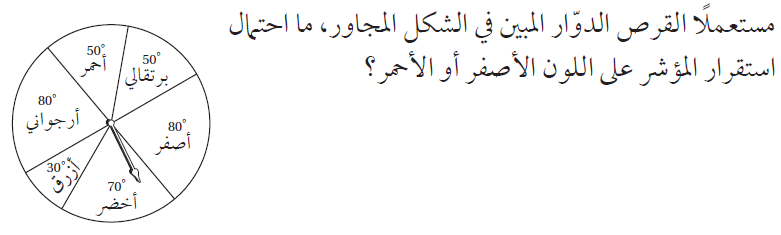 مستعملاً القرص الدوّار المبين في الشكل المجاور أجب عما يلي:ما احتمال استقرار المؤشر على اللون الأصفر أو الأحمر؟..............................................................................................................................................................................................................................................................................................ما احتمال عدم استقرار المؤشر على اللون الأخضر؟.............................................................................................................................................................................................................................................................................................................................................................................................................................................محل لبيع الملابس فيه  ماركات من البدلات الرجالية، لكل منها  موديلات مختلفة، ولكل موديل  ألون مختلفة. فكم نوعاً مختلفاً من البدلات يوجد في المحل؟محل لبيع الملابس فيه  ماركات من البدلات الرجالية، لكل منها  موديلات مختلفة، ولكل موديل  ألون مختلفة. فكم نوعاً مختلفاً من البدلات يوجد في المحل؟محل لبيع الملابس فيه  ماركات من البدلات الرجالية، لكل منها  موديلات مختلفة، ولكل موديل  ألون مختلفة. فكم نوعاً مختلفاً من البدلات يوجد في المحل؟محل لبيع الملابس فيه  ماركات من البدلات الرجالية، لكل منها  موديلات مختلفة، ولكل موديل  ألون مختلفة. فكم نوعاً مختلفاً من البدلات يوجد في المحل؟محل لبيع الملابس فيه  ماركات من البدلات الرجالية، لكل منها  موديلات مختلفة، ولكل موديل  ألون مختلفة. فكم نوعاً مختلفاً من البدلات يوجد في المحل؟محل لبيع الملابس فيه  ماركات من البدلات الرجالية، لكل منها  موديلات مختلفة، ولكل موديل  ألون مختلفة. فكم نوعاً مختلفاً من البدلات يوجد في المحل؟محل لبيع الملابس فيه  ماركات من البدلات الرجالية، لكل منها  موديلات مختلفة، ولكل موديل  ألون مختلفة. فكم نوعاً مختلفاً من البدلات يوجد في المحل؟محل لبيع الملابس فيه  ماركات من البدلات الرجالية، لكل منها  موديلات مختلفة، ولكل موديل  ألون مختلفة. فكم نوعاً مختلفاً من البدلات يوجد في المحل؟abcdإذا اختير تبديل من الحرف أ، أ، ع، ل، م، د، عشوائياً فما احتمال ان يكوّن هذا التبديل كلمة "العادم"؟إذا اختير تبديل من الحرف أ، أ، ع، ل، م، د، عشوائياً فما احتمال ان يكوّن هذا التبديل كلمة "العادم"؟إذا اختير تبديل من الحرف أ، أ، ع، ل، م، د، عشوائياً فما احتمال ان يكوّن هذا التبديل كلمة "العادم"؟إذا اختير تبديل من الحرف أ، أ، ع، ل، م، د، عشوائياً فما احتمال ان يكوّن هذا التبديل كلمة "العادم"؟إذا اختير تبديل من الحرف أ، أ، ع، ل، م، د، عشوائياً فما احتمال ان يكوّن هذا التبديل كلمة "العادم"؟إذا اختير تبديل من الحرف أ، أ، ع، ل، م، د، عشوائياً فما احتمال ان يكوّن هذا التبديل كلمة "العادم"؟إذا اختير تبديل من الحرف أ، أ، ع، ل، م، د، عشوائياً فما احتمال ان يكوّن هذا التبديل كلمة "العادم"؟إذا اختير تبديل من الحرف أ، أ، ع، ل، م، د، عشوائياً فما احتمال ان يكوّن هذا التبديل كلمة "العادم"؟abcdاختيرت النقطة  عشوائياً على  . أوجد 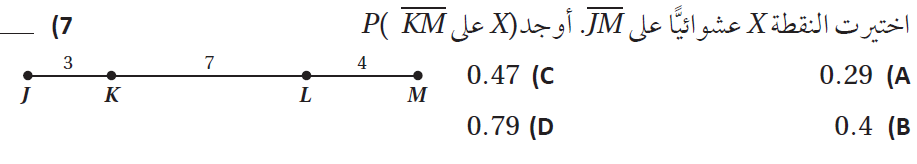 اختيرت النقطة  عشوائياً على  . أوجد اختيرت النقطة  عشوائياً على  . أوجد اختيرت النقطة  عشوائياً على  . أوجد اختيرت النقطة  عشوائياً على  . أوجد اختيرت النقطة  عشوائياً على  . أوجد اختيرت النقطة  عشوائياً على  . أوجد اختيرت النقطة  عشوائياً على  . أوجد abcdأوجد احتمال استقرار المؤشر على اللون الأزرق مستعملاً المؤشر والقرص الدوار المجاور: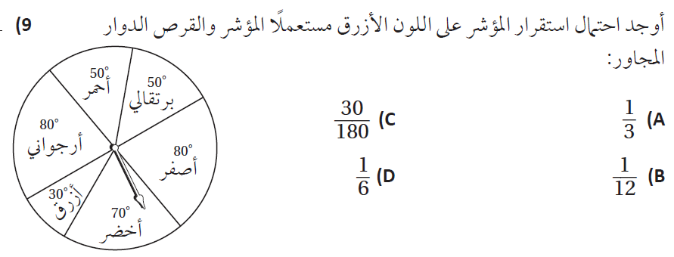 أوجد احتمال استقرار المؤشر على اللون الأزرق مستعملاً المؤشر والقرص الدوار المجاور:أوجد احتمال استقرار المؤشر على اللون الأزرق مستعملاً المؤشر والقرص الدوار المجاور:أوجد احتمال استقرار المؤشر على اللون الأزرق مستعملاً المؤشر والقرص الدوار المجاور:أوجد احتمال استقرار المؤشر على اللون الأزرق مستعملاً المؤشر والقرص الدوار المجاور:أوجد احتمال استقرار المؤشر على اللون الأزرق مستعملاً المؤشر والقرص الدوار المجاور:أوجد احتمال استقرار المؤشر على اللون الأزرق مستعملاً المؤشر والقرص الدوار المجاور:أوجد احتمال استقرار المؤشر على اللون الأزرق مستعملاً المؤشر والقرص الدوار المجاور:abcdألقى كمال مكعباً مرقماً مرتين. فما احتمال أن يحصل على عدد زوجي في الرمية الأولى، ثم عدد فردي في الرمية الثانية؟ألقى كمال مكعباً مرقماً مرتين. فما احتمال أن يحصل على عدد زوجي في الرمية الأولى، ثم عدد فردي في الرمية الثانية؟ألقى كمال مكعباً مرقماً مرتين. فما احتمال أن يحصل على عدد زوجي في الرمية الأولى، ثم عدد فردي في الرمية الثانية؟ألقى كمال مكعباً مرقماً مرتين. فما احتمال أن يحصل على عدد زوجي في الرمية الأولى، ثم عدد فردي في الرمية الثانية؟ألقى كمال مكعباً مرقماً مرتين. فما احتمال أن يحصل على عدد زوجي في الرمية الأولى، ثم عدد فردي في الرمية الثانية؟ألقى كمال مكعباً مرقماً مرتين. فما احتمال أن يحصل على عدد زوجي في الرمية الأولى، ثم عدد فردي في الرمية الثانية؟ألقى كمال مكعباً مرقماً مرتين. فما احتمال أن يحصل على عدد زوجي في الرمية الأولى، ثم عدد فردي في الرمية الثانية؟ألقى كمال مكعباً مرقماً مرتين. فما احتمال أن يحصل على عدد زوجي في الرمية الأولى، ثم عدد فردي في الرمية الثانية؟abcdإذا وضعت خمس بطاقات كُتبت عليها الأرقام من  إلى  في صف، فما احتمال أن تكون البطاقة التي تحمل الرقم  الأولى من اليسار والتي تحمل الرقم  الثانية من اليسار؟إذا وضعت خمس بطاقات كُتبت عليها الأرقام من  إلى  في صف، فما احتمال أن تكون البطاقة التي تحمل الرقم  الأولى من اليسار والتي تحمل الرقم  الثانية من اليسار؟إذا وضعت خمس بطاقات كُتبت عليها الأرقام من  إلى  في صف، فما احتمال أن تكون البطاقة التي تحمل الرقم  الأولى من اليسار والتي تحمل الرقم  الثانية من اليسار؟إذا وضعت خمس بطاقات كُتبت عليها الأرقام من  إلى  في صف، فما احتمال أن تكون البطاقة التي تحمل الرقم  الأولى من اليسار والتي تحمل الرقم  الثانية من اليسار؟إذا وضعت خمس بطاقات كُتبت عليها الأرقام من  إلى  في صف، فما احتمال أن تكون البطاقة التي تحمل الرقم  الأولى من اليسار والتي تحمل الرقم  الثانية من اليسار؟إذا وضعت خمس بطاقات كُتبت عليها الأرقام من  إلى  في صف، فما احتمال أن تكون البطاقة التي تحمل الرقم  الأولى من اليسار والتي تحمل الرقم  الثانية من اليسار؟إذا وضعت خمس بطاقات كُتبت عليها الأرقام من  إلى  في صف، فما احتمال أن تكون البطاقة التي تحمل الرقم  الأولى من اليسار والتي تحمل الرقم  الثانية من اليسار؟إذا وضعت خمس بطاقات كُتبت عليها الأرقام من  إلى  في صف، فما احتمال أن تكون البطاقة التي تحمل الرقم  الأولى من اليسار والتي تحمل الرقم  الثانية من اليسار؟abcdإذا جلست، أنت و  أشخاص حول طاولة مستديرة، واخترتم مقاعدكم عشوائياً، فما احتمال أن تكون أنت الأقرب إلى المطبخ؟إذا جلست، أنت و  أشخاص حول طاولة مستديرة، واخترتم مقاعدكم عشوائياً، فما احتمال أن تكون أنت الأقرب إلى المطبخ؟إذا جلست، أنت و  أشخاص حول طاولة مستديرة، واخترتم مقاعدكم عشوائياً، فما احتمال أن تكون أنت الأقرب إلى المطبخ؟إذا جلست، أنت و  أشخاص حول طاولة مستديرة، واخترتم مقاعدكم عشوائياً، فما احتمال أن تكون أنت الأقرب إلى المطبخ؟إذا جلست، أنت و  أشخاص حول طاولة مستديرة، واخترتم مقاعدكم عشوائياً، فما احتمال أن تكون أنت الأقرب إلى المطبخ؟إذا جلست، أنت و  أشخاص حول طاولة مستديرة، واخترتم مقاعدكم عشوائياً، فما احتمال أن تكون أنت الأقرب إلى المطبخ؟إذا جلست، أنت و  أشخاص حول طاولة مستديرة، واخترتم مقاعدكم عشوائياً، فما احتمال أن تكون أنت الأقرب إلى المطبخ؟إذا جلست، أنت و  أشخاص حول طاولة مستديرة، واخترتم مقاعدكم عشوائياً، فما احتمال أن تكون أنت الأقرب إلى المطبخ؟abcdاستعمل مبدأ العد الأساسي في إيجاد عدد النواتج الممكنة لتجربة رمي مكعب الأرقام  مرات:استعمل مبدأ العد الأساسي في إيجاد عدد النواتج الممكنة لتجربة رمي مكعب الأرقام  مرات:استعمل مبدأ العد الأساسي في إيجاد عدد النواتج الممكنة لتجربة رمي مكعب الأرقام  مرات:استعمل مبدأ العد الأساسي في إيجاد عدد النواتج الممكنة لتجربة رمي مكعب الأرقام  مرات:استعمل مبدأ العد الأساسي في إيجاد عدد النواتج الممكنة لتجربة رمي مكعب الأرقام  مرات:استعمل مبدأ العد الأساسي في إيجاد عدد النواتج الممكنة لتجربة رمي مكعب الأرقام  مرات:استعمل مبدأ العد الأساسي في إيجاد عدد النواتج الممكنة لتجربة رمي مكعب الأرقام  مرات:استعمل مبدأ العد الأساسي في إيجاد عدد النواتج الممكنة لتجربة رمي مكعب الأرقام  مرات:abcdأوجد عدد عناصر فضاء العينة لزيارة  من المدن على أن يعود إلى المدينة الأولى.أوجد عدد عناصر فضاء العينة لزيارة  من المدن على أن يعود إلى المدينة الأولى.أوجد عدد عناصر فضاء العينة لزيارة  من المدن على أن يعود إلى المدينة الأولى.أوجد عدد عناصر فضاء العينة لزيارة  من المدن على أن يعود إلى المدينة الأولى.أوجد عدد عناصر فضاء العينة لزيارة  من المدن على أن يعود إلى المدينة الأولى.أوجد عدد عناصر فضاء العينة لزيارة  من المدن على أن يعود إلى المدينة الأولى.أوجد عدد عناصر فضاء العينة لزيارة  من المدن على أن يعود إلى المدينة الأولى.أوجد عدد عناصر فضاء العينة لزيارة  من المدن على أن يعود إلى المدينة الأولى.abcd عند إلقاء مكعبين مرقمين، ما احتمال ظهور الرقم  على وجهي المكعبين العلويين؟ عند إلقاء مكعبين مرقمين، ما احتمال ظهور الرقم  على وجهي المكعبين العلويين؟ عند إلقاء مكعبين مرقمين، ما احتمال ظهور الرقم  على وجهي المكعبين العلويين؟ عند إلقاء مكعبين مرقمين، ما احتمال ظهور الرقم  على وجهي المكعبين العلويين؟ عند إلقاء مكعبين مرقمين، ما احتمال ظهور الرقم  على وجهي المكعبين العلويين؟ عند إلقاء مكعبين مرقمين، ما احتمال ظهور الرقم  على وجهي المكعبين العلويين؟ عند إلقاء مكعبين مرقمين، ما احتمال ظهور الرقم  على وجهي المكعبين العلويين؟ عند إلقاء مكعبين مرقمين، ما احتمال ظهور الرقم  على وجهي المكعبين العلويين؟abcd إذا كان احتمال هطول المطر  فإن احتمال عدم هطوله؟ إذا كان احتمال هطول المطر  فإن احتمال عدم هطوله؟ إذا كان احتمال هطول المطر  فإن احتمال عدم هطوله؟ إذا كان احتمال هطول المطر  فإن احتمال عدم هطوله؟ إذا كان احتمال هطول المطر  فإن احتمال عدم هطوله؟ إذا كان احتمال هطول المطر  فإن احتمال عدم هطوله؟ إذا كان احتمال هطول المطر  فإن احتمال عدم هطوله؟ إذا كان احتمال هطول المطر  فإن احتمال عدم هطوله؟abcd يُبين التظليل بالأعمدة في الشكل عدد الأيام الممطرة  في السنة في مدينة ما، ما احتمال ان يكون عدد الأيام الممطرة  أيام أو  أيام؟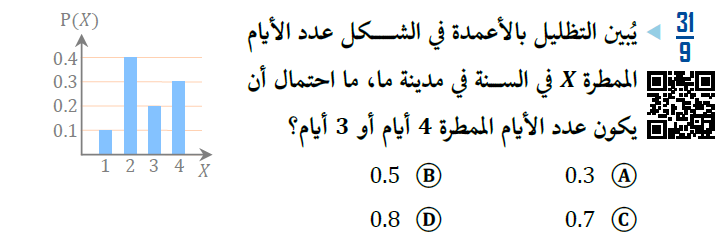  يُبين التظليل بالأعمدة في الشكل عدد الأيام الممطرة  في السنة في مدينة ما، ما احتمال ان يكون عدد الأيام الممطرة  أيام أو  أيام؟ يُبين التظليل بالأعمدة في الشكل عدد الأيام الممطرة  في السنة في مدينة ما، ما احتمال ان يكون عدد الأيام الممطرة  أيام أو  أيام؟ يُبين التظليل بالأعمدة في الشكل عدد الأيام الممطرة  في السنة في مدينة ما، ما احتمال ان يكون عدد الأيام الممطرة  أيام أو  أيام؟ يُبين التظليل بالأعمدة في الشكل عدد الأيام الممطرة  في السنة في مدينة ما، ما احتمال ان يكون عدد الأيام الممطرة  أيام أو  أيام؟ يُبين التظليل بالأعمدة في الشكل عدد الأيام الممطرة  في السنة في مدينة ما، ما احتمال ان يكون عدد الأيام الممطرة  أيام أو  أيام؟ يُبين التظليل بالأعمدة في الشكل عدد الأيام الممطرة  في السنة في مدينة ما، ما احتمال ان يكون عدد الأيام الممطرة  أيام أو  أيام؟ يُبين التظليل بالأعمدة في الشكل عدد الأيام الممطرة  في السنة في مدينة ما، ما احتمال ان يكون عدد الأيام الممطرة  أيام أو  أيام؟abcd عند رمي مكعبين مرقمين في الوقت نفسه فإن احتمال أن يظهر العدد  على أحدهما مع كون مجموع العددين على الوجهين الظاهرين  يساوي؟ عند رمي مكعبين مرقمين في الوقت نفسه فإن احتمال أن يظهر العدد  على أحدهما مع كون مجموع العددين على الوجهين الظاهرين  يساوي؟ عند رمي مكعبين مرقمين في الوقت نفسه فإن احتمال أن يظهر العدد  على أحدهما مع كون مجموع العددين على الوجهين الظاهرين  يساوي؟ عند رمي مكعبين مرقمين في الوقت نفسه فإن احتمال أن يظهر العدد  على أحدهما مع كون مجموع العددين على الوجهين الظاهرين  يساوي؟ عند رمي مكعبين مرقمين في الوقت نفسه فإن احتمال أن يظهر العدد  على أحدهما مع كون مجموع العددين على الوجهين الظاهرين  يساوي؟ عند رمي مكعبين مرقمين في الوقت نفسه فإن احتمال أن يظهر العدد  على أحدهما مع كون مجموع العددين على الوجهين الظاهرين  يساوي؟ عند رمي مكعبين مرقمين في الوقت نفسه فإن احتمال أن يظهر العدد  على أحدهما مع كون مجموع العددين على الوجهين الظاهرين  يساوي؟ عند رمي مكعبين مرقمين في الوقت نفسه فإن احتمال أن يظهر العدد  على أحدهما مع كون مجموع العددين على الوجهين الظاهرين  يساوي؟abcd صندوق يحوي كرتين حمراوين وثلاث كرات زرقاء، فإذا سحبت كرة زرقاء بدون إرجاع، فما احتمال سحب كرة زرقاء ثانية؟ صندوق يحوي كرتين حمراوين وثلاث كرات زرقاء، فإذا سحبت كرة زرقاء بدون إرجاع، فما احتمال سحب كرة زرقاء ثانية؟ صندوق يحوي كرتين حمراوين وثلاث كرات زرقاء، فإذا سحبت كرة زرقاء بدون إرجاع، فما احتمال سحب كرة زرقاء ثانية؟ صندوق يحوي كرتين حمراوين وثلاث كرات زرقاء، فإذا سحبت كرة زرقاء بدون إرجاع، فما احتمال سحب كرة زرقاء ثانية؟ صندوق يحوي كرتين حمراوين وثلاث كرات زرقاء، فإذا سحبت كرة زرقاء بدون إرجاع، فما احتمال سحب كرة زرقاء ثانية؟ صندوق يحوي كرتين حمراوين وثلاث كرات زرقاء، فإذا سحبت كرة زرقاء بدون إرجاع، فما احتمال سحب كرة زرقاء ثانية؟ صندوق يحوي كرتين حمراوين وثلاث كرات زرقاء، فإذا سحبت كرة زرقاء بدون إرجاع، فما احتمال سحب كرة زرقاء ثانية؟ صندوق يحوي كرتين حمراوين وثلاث كرات زرقاء، فإذا سحبت كرة زرقاء بدون إرجاع، فما احتمال سحب كرة زرقاء ثانية؟abcd يراد اختيار طالبين من بين  طالباً، ما احتمال ان يكون الطالبان عمر ومصعب؟ يراد اختيار طالبين من بين  طالباً، ما احتمال ان يكون الطالبان عمر ومصعب؟ يراد اختيار طالبين من بين  طالباً، ما احتمال ان يكون الطالبان عمر ومصعب؟ يراد اختيار طالبين من بين  طالباً، ما احتمال ان يكون الطالبان عمر ومصعب؟ يراد اختيار طالبين من بين  طالباً، ما احتمال ان يكون الطالبان عمر ومصعب؟ يراد اختيار طالبين من بين  طالباً، ما احتمال ان يكون الطالبان عمر ومصعب؟ يراد اختيار طالبين من بين  طالباً، ما احتمال ان يكون الطالبان عمر ومصعب؟ يراد اختيار طالبين من بين  طالباً، ما احتمال ان يكون الطالبان عمر ومصعب؟abcd عدد عناصر فضاء العينة في تجربة إلقاء قطعة نقد ومكعب مرقم معاً؟ عدد عناصر فضاء العينة في تجربة إلقاء قطعة نقد ومكعب مرقم معاً؟ عدد عناصر فضاء العينة في تجربة إلقاء قطعة نقد ومكعب مرقم معاً؟ عدد عناصر فضاء العينة في تجربة إلقاء قطعة نقد ومكعب مرقم معاً؟ عدد عناصر فضاء العينة في تجربة إلقاء قطعة نقد ومكعب مرقم معاً؟ عدد عناصر فضاء العينة في تجربة إلقاء قطعة نقد ومكعب مرقم معاً؟ عدد عناصر فضاء العينة في تجربة إلقاء قطعة نقد ومكعب مرقم معاً؟ عدد عناصر فضاء العينة في تجربة إلقاء قطعة نقد ومكعب مرقم معاً؟abcd تسمى جميع النواتج الممكنة لتجربة؟ تسمى جميع النواتج الممكنة لتجربة؟ تسمى جميع النواتج الممكنة لتجربة؟ تسمى جميع النواتج الممكنة لتجربة؟ تسمى جميع النواتج الممكنة لتجربة؟ تسمى جميع النواتج الممكنة لتجربة؟ تسمى جميع النواتج الممكنة لتجربة؟ تسمى جميع النواتج الممكنة لتجربة؟aالحادثةbفضاء العينةcالاحتمالdلا توجد اجابة إذا اختيرت نقطة عشوائياً في الشكل المجاور، فما احتمال أن تقع في المنطقة المظللة؟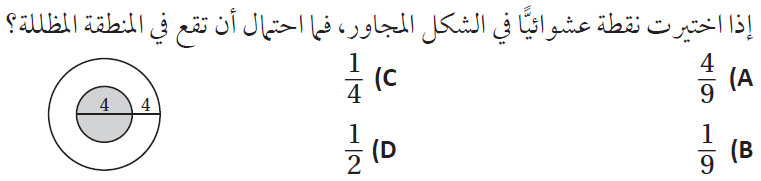  إذا اختيرت نقطة عشوائياً في الشكل المجاور، فما احتمال أن تقع في المنطقة المظللة؟ إذا اختيرت نقطة عشوائياً في الشكل المجاور، فما احتمال أن تقع في المنطقة المظللة؟ إذا اختيرت نقطة عشوائياً في الشكل المجاور، فما احتمال أن تقع في المنطقة المظللة؟ إذا اختيرت نقطة عشوائياً في الشكل المجاور، فما احتمال أن تقع في المنطقة المظللة؟ إذا اختيرت نقطة عشوائياً في الشكل المجاور، فما احتمال أن تقع في المنطقة المظللة؟ إذا اختيرت نقطة عشوائياً في الشكل المجاور، فما احتمال أن تقع في المنطقة المظللة؟ إذا اختيرت نقطة عشوائياً في الشكل المجاور، فما احتمال أن تقع في المنطقة المظللة؟abcdرمي مكعبين مرقمين وظهور عددين متماثلين على وجهي المكعبين أو مجموع العددين .رمي مكعبين مرقمين وظهور عددين متماثلين على وجهي المكعبين أو مجموع العددين .رمي مكعبين مرقمين وظهور عددين متماثلين على وجهي المكعبين أو مجموع العددين .رمي مكعبين مرقمين وظهور عددين متماثلين على وجهي المكعبين أو مجموع العددين .رمي مكعبين مرقمين وظهور عددين متماثلين على وجهي المكعبين أو مجموع العددين .رمي مكعبين مرقمين وظهور عددين متماثلين على وجهي المكعبين أو مجموع العددين .رمي مكعبين مرقمين وظهور عددين متماثلين على وجهي المكعبين أو مجموع العددين .رمي مكعبين مرقمين وظهور عددين متماثلين على وجهي المكعبين أو مجموع العددين .aمستقلةbغير مستقلةcمتنافيةdغير متنافية رُقمت قطاعات متطابقة في قرص من  إلى  ، إذا أُدير مؤشر القرص، فما احتمال ان يستقر المؤشر عند العدد  إذا عُلم إنه استقر عند عدد فردي؟ رُقمت قطاعات متطابقة في قرص من  إلى  ، إذا أُدير مؤشر القرص، فما احتمال ان يستقر المؤشر عند العدد  إذا عُلم إنه استقر عند عدد فردي؟ رُقمت قطاعات متطابقة في قرص من  إلى  ، إذا أُدير مؤشر القرص، فما احتمال ان يستقر المؤشر عند العدد  إذا عُلم إنه استقر عند عدد فردي؟ رُقمت قطاعات متطابقة في قرص من  إلى  ، إذا أُدير مؤشر القرص، فما احتمال ان يستقر المؤشر عند العدد  إذا عُلم إنه استقر عند عدد فردي؟ رُقمت قطاعات متطابقة في قرص من  إلى  ، إذا أُدير مؤشر القرص، فما احتمال ان يستقر المؤشر عند العدد  إذا عُلم إنه استقر عند عدد فردي؟ رُقمت قطاعات متطابقة في قرص من  إلى  ، إذا أُدير مؤشر القرص، فما احتمال ان يستقر المؤشر عند العدد  إذا عُلم إنه استقر عند عدد فردي؟ رُقمت قطاعات متطابقة في قرص من  إلى  ، إذا أُدير مؤشر القرص، فما احتمال ان يستقر المؤشر عند العدد  إذا عُلم إنه استقر عند عدد فردي؟ رُقمت قطاعات متطابقة في قرص من  إلى  ، إذا أُدير مؤشر القرص، فما احتمال ان يستقر المؤشر عند العدد  إذا عُلم إنه استقر عند عدد فردي؟abcd